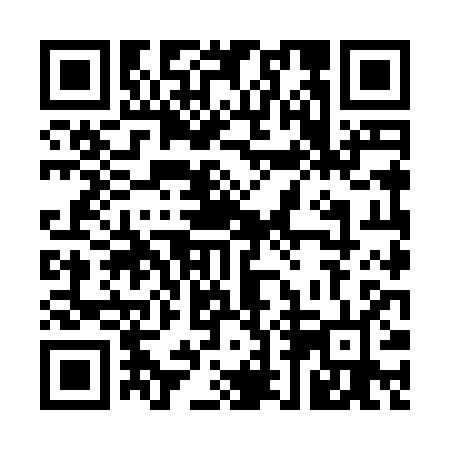 Prayer times for Preston, Kent, UKMon 1 Jul 2024 - Wed 31 Jul 2024High Latitude Method: Angle Based RulePrayer Calculation Method: Islamic Society of North AmericaAsar Calculation Method: HanafiPrayer times provided by https://www.salahtimes.comDateDayFajrSunriseDhuhrAsrMaghribIsha1Mon2:534:451:006:369:1611:082Tue2:534:461:016:369:1511:083Wed2:544:461:016:369:1511:084Thu2:544:471:016:369:1411:085Fri2:544:481:016:359:1411:076Sat2:554:491:016:359:1311:077Sun2:564:501:016:359:1311:078Mon2:564:511:026:359:1211:079Tue2:574:521:026:349:1111:0610Wed2:574:531:026:349:1011:0611Thu2:584:541:026:349:1011:0612Fri2:584:551:026:339:0911:0513Sat2:594:561:026:339:0811:0514Sun3:004:571:026:329:0711:0415Mon3:004:581:026:329:0611:0416Tue3:015:001:036:319:0511:0417Wed3:025:011:036:319:0411:0318Thu3:025:021:036:309:0311:0319Fri3:035:031:036:309:0211:0220Sat3:045:051:036:299:0011:0121Sun3:045:061:036:288:5911:0122Mon3:055:071:036:288:5811:0023Tue3:065:091:036:278:5611:0024Wed3:065:101:036:268:5510:5925Thu3:075:111:036:258:5410:5826Fri3:085:131:036:248:5210:5727Sat3:085:141:036:248:5110:5728Sun3:095:161:036:238:4910:5629Mon3:105:171:036:228:4810:5530Tue3:115:191:036:218:4610:5431Wed3:125:201:036:208:4510:52